федеральное государственное бюджетное образовательное учреждение высшего образования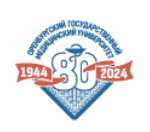 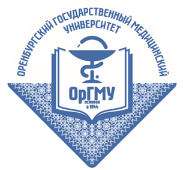 «Оренбургский государственный медицинский университет»Министерства здравоохранения Российской ФедерацииПрием на обучение по программам подготовки научных инаучно-педагогических кадров в аспирантуре Количество мест для приема на обучение по договорам об оказании платных образовательных услуг на 2024-2025 учебный годШифр научной специальности, научная специальностьИсточник финансированияФорма обученияОснова обученияКоличество человек3.1 Клиническая медицина3.1 Клиническая медицина3.1 Клиническая медицина3.1 Клиническая медицина3.1 Клиническая медицина3.1.4. Акушерство и гинекологияПолное возмещение затрат ОчнаяДоговор об оказании платных образовательных услуг13.1.12 Анестезиология и реаниматология Полное возмещение затрат ОчнаяДоговор об оказании платных образовательных услуг13.1.20 КардиологияПолное возмещение затрат ОчнаяДоговор об оказании платных образовательных услуг13.1.21. ПедиатрияПолное возмещение затрат ОчнаяДоговор об оказании платных образовательных услуг13.1.27 РевматологияПолное возмещение затрат ОчнаяДоговор об оказании платных образовательных услуг13.2 Профилактическая медицина3.2 Профилактическая медицина3.2 Профилактическая медицина3.2 Профилактическая медицина3.2 Профилактическая медицина3.2.1 ГигиенаПолное возмещение затрат ОчнаяДоговор об оказании платных образовательных услуг13.3 Медико-биологические науки 3.3 Медико-биологические науки 3.3 Медико-биологические науки 3.3 Медико-биологические науки 3.3 Медико-биологические науки 3.3.1 Анатомия и антропологияПолное возмещение затрат ОчнаяДоговор об оказании платных образовательных услуг11.5 Биологические науки 1.5 Биологические науки 1.5 Биологические науки 1.5 Биологические науки 1.5 Биологические науки 1.5.22. Клеточная биологияПолное возмещение затрат ОчнаяДоговор об оказании платных образовательных услуг1